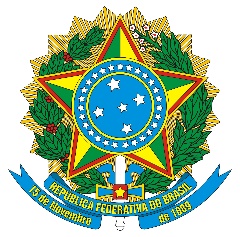 MINISTÉRIO DA EDUCAÇÃOINSTITUTO FEDERAL DE EDUCAÇÃO, CIÊNCIA E TECNOLOGIA DE SÃO PAULOCÂMPUS SÃO PAULOEDITAL Nº SPO.018, DE 15 DE MARCO DE 2023PROCESSO SELETIVO SIMPLIFICADO DE FLUXO CONTÍNUO PARA A SELEÇÃO E ADMISSÃO DE ESTAGIÁRIOS NA MODALIDADE ESTÁGIO CURRICULAR OBRIGATÓRIO NÃO REMUNERADO E FORMAÇÃO DE CADASTRO RESERVA.ANEXO I – REQUERIMENTO DE INSCRIÇÃOvenho por meio desta requerer minha inscrição para o Processo Seletivo Simplificado para a Seleção e Admissão de Estagiários(as) na modalidade Estágio Curricular Obrigatórios NÃO REMUNERADO e formação de Cadastro Reserva que será realizado nas dependências do Câmpus São Paulo do Instituto Federal de Educação, Ciência e Tecnologia de São Paulo (IFSP). Declaro para os devidos fins que possuo os pré-requisitos mínimos previstos para a inscrição no presente edital e tenho disponibilidade para realização do estágio. Estou ciente de que a homologação da inscrição e a classificação no presente edital assegurará apenas a expectativa de direito à contratação de Estágio Curricular Obrigatório NÃO REMUNERADO, ficando a celebração deste ato condicionada à observância das disposições legais pertinentes, da rigorosa ordem de classificação e do prazo de validade do processo seletivo. Ainda, se classificado(a), selecionado(a) e contratado(a), eu me comprometo a cumprir a carga horária do estágio e todas as atividades a mim designadas pelo(a) Supervisor(a) de Estágio.Setor Demandante de Interesse do Estágio (Área): _________________________________(Áreas possíveis:  Biologia, Física, Geografia, Letras, Matemática, Química, etc.) São Paulo, ___ de __________________ de 20______._________________________________________Assinatura do(a) Candidato(a)Eu,R.G.Órgão Expedidor:Órgão Expedidor:CPF:Tel.:Cel.:E-mail:E-mail: